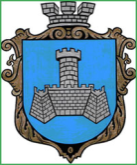 Українам. Хмільник  Вінницької областіР О З П О Р Я Д Ж Е Н Н Я МІСЬКОГО  ГОЛОВИ від 2 березня 2022 р.                                                                     №106-рПро проведення   позачерговогозасідання виконкому міської ради      Розглянувши  службову записку начальника відділу цивільного захисту,оборонної роботи та взаємодії з правоохоронними органами Хмільницької міської ради Коломійчука В.П. від 02.03.2022 року, відповідно до п.п.2.2.3 пункту 2.2 розділу 2 Положення про виконавчий комітет Хмільницької міської ради 7 скликання, затвердженого  рішенням 46 сесії міської ради 7 скликання від 22.12.2017р. №1270, керуючись ст.42,ст.59 Закону України „Про місцеве самоврядування в Україні”:Провести  позачергове засідання виконкому  міської ради 02.03.2022 року о 10.00 год., на яке винести  питання:2.Загальному відділу міської ради  (О.Прокопович) довести це  розпорядження до членів виконкому міської ради та всіх зацікавлених суб’єктів.3.Контроль за виконанням цього розпорядження залишаю за собою.              Міський голова                         Микола ЮРЧИШИНС.МаташО.ПрокоповичН.Буликова1Про  погодження кандидата на посаду командира добровольчого формування Хмільницької міської територіальної громади Білаша Дмитра Олександровича Про  погодження кандидата на посаду командира добровольчого формування Хмільницької міської територіальної громади Білаша Дмитра Олександровича Доповідає:Коломійчук Валерій Петрович                 Начальник  відділу цивільного захисту,оборонної роботи та взаємодії з правоохоронними органами Хмільницької міської ради  